lMADONAS NOVADA PAŠVALDĪBA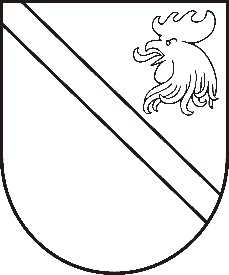 Reģ. Nr. 90000054572Saieta laukums 1, Madona, Madonas novads, LV-4801 t. 64860090, e-pasts: pasts@madona.lv ___________________________________________________________________________MADONAS NOVADA PAŠVALDĪBAS DOMESLĒMUMSMadonā2020.gada 22.septembrī							           Nr.376									     (protokols Nr.19, 29.p.)Par finansējuma piešķiršanu peldbaseina inventāra atjaunošanai Madonas pilsētas pirmsskolas izglītības iestādei “Saulīte”Ir saņemts Madonas pilsētas pirmsskolas izglītības iestādes “Saulīte” vadītājas Daigas Elgas Ābolas 11.09.2020. iesniegums, ar lūgumu piešķirt finansējumu EUR 680,00 apmērā peldbaseina inventāra iegādei. Madonas pilsētas PII “Saulīte” darbojas peldbaseins, kur tiek nodrošinātas nodarbības arī citiem novada pirmsskolas vecuma izglītojamajiem. Apmācības procesā tiek izmantots izglītības iestādē esošais, nodarbībām baseinā paredzētais inventārs.Noklausījusies  sniegto informāciju, ņemot vērā 17.09.2020. Izglītības un jaunatnes lietu komitejas un 22.09.2020. Finanšu un attīstības komitejas atzinumu, atklāti balsojot: PAR – 13 (Artūrs Čačka, Andris Dombrovskis, Zigfrīds Gora, Antra Gotlaufa, Artūrs Grandāns, Valda Kļaviņa, Agris Lungevičs, Ivars Miķelsons, Andris Sakne, Rihards Saulītis, Inese Strode, Aleksandrs Šrubs, Gatis Teilis), PRET – NAV, ATTURAS –NAV, Madonas novada pašvaldības dome NOLEMJ:Piešķirt finansējuma EUR 680,00 apmērā peldbaseina inventāra atjaunošanai Madonas pilsētas pirmsskolas izglītības iestādei “Saulīte” no izglītības pasākumu budžetā  metodiskās darbības nodrošinājumam novadā paredzētajiem līdzekļiem.Domes priekšsēdētājs					         	         A.LungevičsSeržāne 26136230